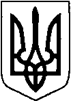 КИЇВСЬКА ОБЛАСТЬТЕТІЇВСЬКА МІСЬКА РАДАVІІІ СКЛИКАННЯСІМНАДЦЯТА СЕСІЯРІШЕННЯ20 грудня 2022 року                                                               № 782 - 17 -VІІІПро погодження Положення про опікунську раду при комунальному некомерційному підприємстві «Тетіївська центральна лікарня» Тетіївської міської ради       Відповідно до статті 26 Закону України «Про місцеве самоврядування в Україні», на підставі статті 24 Закону України «Основи законодавства про охорону здоровʼя», Наказу Міністерства охорони здоровʼя №517 від 23  липня 2017 року «Про затвердження Примірного положення про опікунську раду при закладі охорони здоровʼя», Тетіївська міська рада                                   В И Р І Ш И Л А:Погодити Положення про опікунську раду комунального некомерційного підприємства «Тетіївська центральна лікарня» Тетіївської міської ради. (додається).Контроль за виконанням цього рішення покласти на депутатську комісію з питань соціального захисту, охорони здоровʼя, освіти, культури, молоді і спорту (голова комісії – Лях О.М.) та заступника міського голови з гуманітарних питань Дячук Н.А.   Міський голова 		                                 Богдан БАЛАГУРА                                                                                                     Додаток                                                                    до рішення сімнадцятої сесії Тетіївської міської ради VIII скликання  20.12.2022   № 782- 17 –VIIIПОЛОЖЕННЯ
про опікунську раду при комунальному некомерційному підприємстві «Тетіївська центральна лікарня» Тетіївської міської радиI. Загальна частина1. Положення про опікунську раду при комунальному некомерційному підприємстві «Тетіївська центральна лікарня» Тетіївської міської ради (далі – КНП «Тетіївська ЦЛ») визначає мету діяльності, права та обов'язки опікунської ради при закладі охорони здоров'я, її склад та порядок організації роботи.2. Терміни, які використовуються в цьому Положенні, уживаються в значеннях, визначених в Основах законодавства про охорону здоров'я та інших законодавчих актах України і нормативно-правових актах Кабінету Міністрів України.3. Опікунська рада при КНП «Тетіївська ЦЛ» є громадським консультативно-дорадчим органом, створеним з метою сприяння діяльності закладу охорони здоров'я і поліпшення його матеріально-технічної бази, покращення якості та доступності медичних послуг населенню України, реалізації права громадян на участь в управлінні охороною здоров'я.4. Опікунська рада не є юридичною особою.5. У своїй діяльності Опікунська рада керується Конституцією та законами України, указами Президента України і постановами Верховної Ради України, актами Кабінету Міністрів України, іншими нормативно-правовими актами, статутом  та іншим установчим документом КНП «Тетіївська ЦЛ»  і положенням про Опікунську раду.6. Основними принципами діяльності Опікунської ради є:колегіальність та максимальна відкритість у прийнятті рішень;прозорість діяльності;неупередженість і рівноправність членів Опікунської ради;незалежність.II. Завдання та повноваження1. Основними завданнями Опікунської ради є:сприяння ефективній діяльності КНП «Тетіївська ЦЛ» шляхом участі у визначенні напрямків його розвитку та підготовці пропозицій по удосконаленню його діяльності;участь у плануванні та здійсненні заходів щодо залучення додаткових ресурсів на цільові потреби КНП «Тетіївська ЦЛ» та пацієнтів; залучення на цільові потреби КНП «Тетіївська ЦЛ» коштів у вигляді благодійної допомоги та з інших джерел, не заборонених законодавством України;здійснення громадського нагляду за використанням коштів, що надійшли до КНП «Тетіївська ЦЛ» у вигляді благодійної допомоги та з інших джерел, не заборонених законодавством України;надання потенційним благодійникам об'єктивної та обґрунтованої інформації (рекомендацій) щодо закупівлі лікарських засобів, медичних виробів, необхідних для ЗОЗ;встановлення та підтримка взаємодії КНП «Тетіївська ЦЛ» з відповідними структурами, в тому числі закордонними, та сприяння в організації заходів з обміну досвідом; представництво інтересів та захист прав пацієнтів та працівників КНП «Тетіївська ЦЛ» відповідно до законодавства України;інші завдання, пов'язані з розвитком громадянського суспільства, забезпеченням прав на охорону здоров'я та розвитком галузі охорони здоров'я, що мають важливе суспільне значення.2. Повноваження Опікунської ради:виступати з ініціативою та сприяти залученню додаткових фінансових та інших ресурсів на забезпечення ефективної діяльності КНП «Тетіївська ЦЛ», і покращення умов перебування та медичного обслуговування у ньому пацієнтів;вносити пропозиції адміністрації КНП «Тетіївська ЦЛ» щодо підвищення ефективності діяльності; створювати експертні групи з питань в рамках компетенції Опікунської ради;організовувати та проводити заходи, спрямовані на підвищення кваліфікації медичних працівників КНП «Тетіївська ЦЛ» (організація семінарів, стажувань, в тому числі закордонних); делегувати своїх представників для участі у обговоренні питань щодо формування потреби в лікарських засобах та медичних виробах КНП «Тетіївська ЦЛ» на наступний рік;забезпечувати відвідування представниками Опікунської ради пацієнтів у КНП «Тетіївська ЦЛ» (за наявності дозволу лікаря та згоди пацієнта), надавати їм (за потреби) консультації щодо їхніх прав та обов'язків, сприяти організації психологічної допомоги пацієнтам; обговорювати на засіданнях Опікунської ради питання, що стосуються її діяльності;інформувати керівництво КНП «Тетіївська ЦЛ», структурні підрозділи з питань  охорони здоров'я місцевих державних адміністрацій, правоохоронні та інші органи державної влади про порушення законодавства щодо використання благодійної допомоги у разі їх виявлення;.виконувати інші додаткові функції, визначені у положенні про Опікунську раду.3. Опікунська рада взаємодіє з адміністрацією КНП «Тетіївська ЦЛ», структурними  підрозділами з питань охорони здоров'я місцевих державних адміністрацій, місцевими державними адміністраціями, іншими органами та інституціями, профільною діяльністю яких є охорона здоров'я.III. Склад Опікунської ради1. До складу Опікунської ради можуть входити, представники КНП «Тетіївська ЦЛ», благодійники, представники громадськості, громадських об'єднань та організацій, благодійних, релігійних організацій, органів місцевого самоврядування, підприємств, установ, організацій незалежно від форми власності, засобів масової інформації, волонтери та інші.2. Склад Опікунської ради становить не більше 15 осіб (хоча б 5 осіб).3. Працівники КНП «Тетіївська ЦЛ» не можуть становити більше п'ятої частини від загальної кількості членів Опікунської ради. 4. Кандидатури до складу Опікунської ради мають право пропонувати:працівники КНП «Тетіївська ЦЛ»;керівник КНП «Тетіївська ЦЛ»;діючі члени Опікунської ради (у разі наявності); громадські об'єднання та організації;благодійні організації;релігійні організації;представники засобів масової інформації;волонтери;кандидати шляхом самовисування.5. Склад Опікунської ради затверджується наказом директором КНП «Тетіївська ЦЛ».6. Положення про опікунську раду затверджуються наказом директором КНП «Тетіївська ЦЛ».7. Зміни та доповнення до положення про Опікунську раду при КНП «Тетіївська ЦЛ» виносяться на розгляд Опікунської ради, набувають чинності після їх погодження членами Опікунської Ради та затвердження наказом директора КНП «Тетіївська ЦЛ».8. Голова Опікунської ради обирається з числа членів Опікунської ради на її першому засіданні.9. Головою Опікунської ради не може бути особа, яка є працівником КНП «Тетіївська ЦЛ». 10. За поданням голови Опікунської ради з числа її членів обираються заступник голови та секретар Опікунської ради на строк її повноважень.11. Секретарем Опікунської ради може бути обрана особа, яка є працівником КНП «Тетіївська ЦЛ». 12. Члени Опікунської ради здійснюють свою діяльність на громадських засадах.13. Член Опікунської Ради може бути виключений з її складу у разі:порушення законодавства України, доведеного у судовому порядку;систематичного (два і більше разів) невиконання рішень Опікунської ради;систематичної відсутності без поважних причин (два і більше разів підряд) у засіданнях Опікунської ради;подання заяви про відмову від членства.14. Рішення про виключення члена Опікунської ради з її складу приймається на засіданні Опікунської ради не менше ніж 2/3 голосів та затверджується головою Опікунської ради. Прийняття нових членів Опікунської ради замість тих, які вибули, здійснюється в загальному порядку.15. Строк повноважень Опікунської ради - 3 роки (можна зміннювати).IV. Права та обов'язки членів1. Члени Опікунської ради мають право:1.1. виступати з ініціативою та сприяти залученню додаткових фінансових та інших ресурсів на забезпечення ефективної діяльності закладу охорони здоров'я і покращення умов перебування та обслуговування у ньому пацієнтів;1.2. вносити пропозиції адміністрації закладу охорони здоров'я щодо підвищення ефективності його діяльності;1.3. організовувати та проводити заходи, спрямовані на підвищення кваліфікації медичних працівників закладу охорони здоров'я (організація семінарів, стажувань, в тому числі закордонних);1.4. делегувати своїх представників для проведення кошторисної оцінки потреб закладу охорони здоров'я;1.5. проводити аналіз реалізації благодійних програм та цільового використання благодійних коштів в закладі охорони здоров'я ;1.6. затверджувати звіти щодо реалізації благодійних програм в закладі охорони здоров'я;1.7. відвідувати пацієнтів в закладі охорони здоров'я (за наявності дозволу лікаря), надавати їм (за потреби) консультації щодо їхніх прав та обов'язків, сприяти організації психологічної допомоги пацієнтам;1.8. пропонувати для обговорення за засіданні Опікунської ради питання, що стосуються діяльності Опікунської ради;2. Члени Опікунської ради зобов'язані:2.1. брати участь у засіданнях Опікунської ради;2.2. виконувати рішення Опікунської ради;2.3. інформувати керівництво закладу охорони здоров'я, структурні підрозділи з питань охорони здоров’я місцевих державних адміністрацій, правоохоронні та інші органи про порушення законодавства щодо використання благодійної допомоги у разі їх виявлення;2.4. у своїх вчинках дотримуватись норм етики;2.5. сприяти розвитку та зміцненню благодійності у сфері охорони здоров'я.3. Рішенням закладу охорони здоров'я на Опікунську раду може бути покладене виконання інших функцій, які не належать до виключної компетенції закладу охорони здоров'я.4. Для здійснення громадського нагляду члени Опікунської ради можуть ініціювати громадську експертизу діяльності КНП «Тетіївська ЦЛ» та брати в ній участь.V. Організація роботи1. План роботи Опікунської ради розробляється та затверджується Опікунською радою.2. Організаційна діяльність Опікунської ради забезпечується головою Опікунської ради, якщо інше не встановлено рішенням Опікунської ради.3. Засідання Опікунської ради відбуваються по мірі необхідності, але не рідше одного разу в квартал, і вважаються правомочними, якщо на них присутні 2/3 її членів.4. Позачергові засідання скликаються за ініціативою голови Опікунської ради, керівника КНП «Тетіївська ЦЛ» або членів Опікунської ради у кількості не менше третини від її складу. Вимога про скликання позачергового засідання Опікунської ради повинна містити обґрунтування питання, яке вимагає обговорення5. Рішення Опікунської ради приймаються шляхом відкритого голосування більшістю голосів присутніх на засіданні членів. Кожен член Опікунської ради під час голосування має один голос. У випадку рівного розподілу голосів вирішальним є голос голови.6. Рішення Опікунської ради мають рекомендаційний характер.7. Рішення Опікунської ради оформлюються протоколом у строк, що не перевищує п'яти робочих днів після проведення засідання.8. Протокол засідання підписується головою та секретарем Опікунської ради у двох примірниках та зберігається у голови та секретаря Опікунської ради. Члени Опікунської ради можуть письмово викласти свою окрему думку, яка додається до протоколу і є його невід'ємною частиною.9. У протоколі має бути зазначено:дата, місце та час проведення засідання;прізвище, ім'я, по батькові присутніх членів;питання, винесені на голосування, і підсумки голосування з цих питань;рішення, прийняті Опікунською радою, з обов'язковим зазначенням прізвищ відповідальних осіб та термінів їх виконання.10. Журнал протоколів або засвідчені виписки з нього повинні бути надані для ознайомлення на вимогу члена Опікунської ради, адміністрації КНП «Тетіївська ЦЛ» або благодійника протягом двох робочих днів.11. У разі виникнення реального чи потенційного конфлікту інтересів у членів Опікунської ради або інших учасників засідання та неможливості через це брати участь у роботі Опікунської ради, вони зобов'язані письмово повідомити про це Опікунську раду. У разі ненадання зазначеної інформації відповідні особи несуть відповідальність згідно з нормами діючого законодавства.12. Про конфлікт інтересів членів Опікунської ради, голови або інших учасників засідання може заявити будь-який учасник засідання. Заява про конфлікт інтересів члена Опікунської ради, голови або інших учасників засідання заноситься в протокол засідання Опікунської ради.13. У разі неподання інформації щодо існування конфлікту інтересів, якщо про нього стає відомо після прийняття рішення Опікунською радою - таке рішення підлягає перегляду.14. Опікунська рада за запитом інформує органи державної влади та органи місцевого самоврядування, громадські та міжнародні організації, засоби масової інформації, а також інші медичні установи та громадян про прийняті на її засіданнях рішення.VІ. Прикінцеві положення6.1. Положення про Опікунську раду при закладі охорони здоров'я набуває чинності з моменту його погодження Опікунською радою та затвердженням адміністрацією закладу охорони здоров'я. 6.2. Зміни та доповнення до Положення про Опікунську раду при закладі охорони здоров'я виносяться на розгляд Опікунської ради, набувають чинності після їх погодження членами Опікунської Ради та затвердження керівництвом КНП «Тетіївська ЦЛ».          Секретар міської ради                                            Наталія ІВАНЮТА